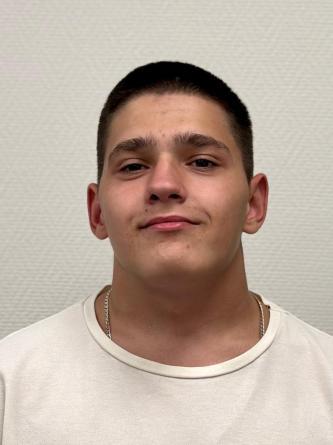 Кирилл К.Кирилл активный, сообразительный, особый интерес проявляет к творческой деятельности, дружелюбный. Прислушивается к мнению взрослых, относится к ним уважительно. Позитивный. Увлекается футболом.